Priroda, 5.bUpute:Naslov i plan ploče prepišete u bilježnicu, pročitate tekst u udžbeniku ili pogledate na mozabooku i riješite listić. Tlo – riznica prirodnog bogatsvaPlan ploče:RAZMISLI, ODGOVORI, PONOVI1. U sljedećim zadacima zaokruži slovo ispred jednog točnog odgovora.A. Kako nazivamo površinski sloj tla koji sadrži različite tvari nužne za rast i razvoj biljaka?     a. biootpad                    b. humus                        c. kompostB. Što nastaje razgradnjom biootpada iz kućanstva?     a. humus                        b. kompost                     c. stajski gnojC. Koju prirodnu pojavu ne mogu spriječiti biljke svojim korijenjem?     a. klizište                         b. odron                         c. potresD. Kako nazivamo iznenadno podrhtavanje Zemljine kore?    a. odron                           b. potres                         c. erupcija vulkana2. Navedene pojmove i opise razvrstaj u tablicu prema pripadnosti prirodnim ili umjetnim gnojivima. Slovo ispred pojma ili opisa upiši u odgovarajući stupac u tablici.stajski gnoj  kompost     sadrže organske i mineralne tvarisadrže samo mineralne tvarištetno djeluju na živi svijetne djeluju šteto na živi svijet onečišćuju podzemne vode                                       TLO- RIZNICA PRIRODNOG BOGATSTVA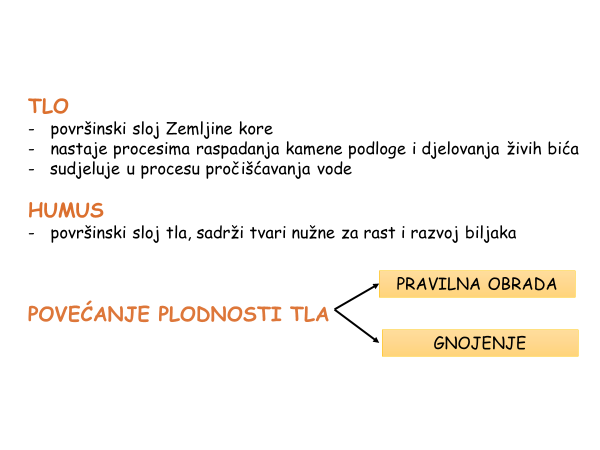 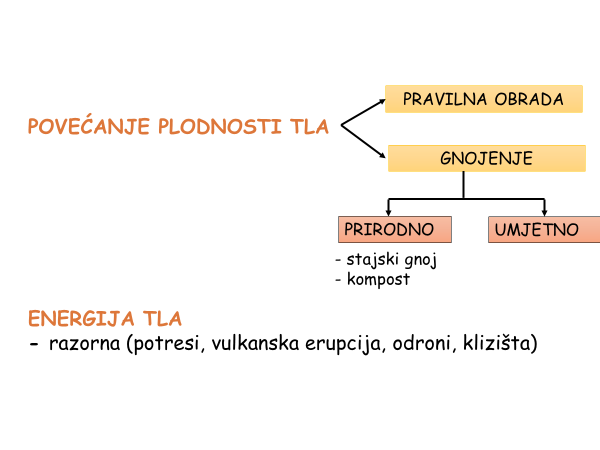 PRIRODNA GNOJIVAUMJETNA  GNOJIVA